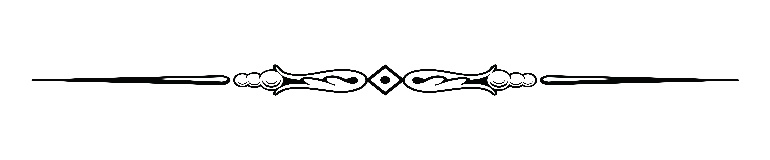 Parish Staff & Ministries Directorystignatiusofloyola@hbgdiocese.org  |  Office: 717-677-8012      Financial Manager ~ Richard Deardorff ~ 717- 677-8012 or 717-420-3464 (cell)                                             rdeardorff@hbgdiocese.orgDirector of Religious Education ~ Deacon Steve Huete ~ shuete@hbgdiocese.orgParish Secretary ~ Kristen DiDio ~ kdidio@hbgdiocese.org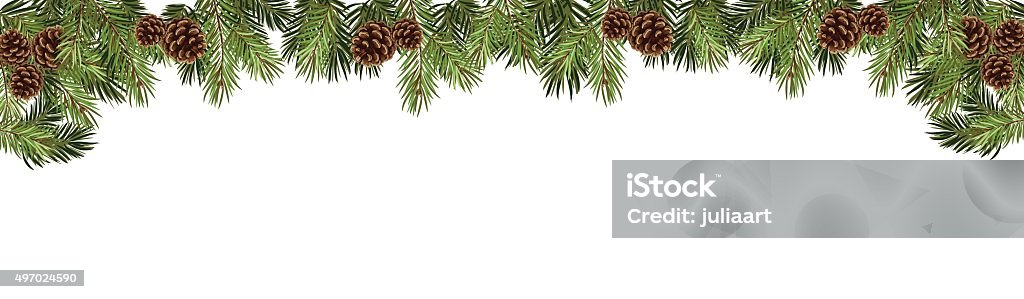 Buildings & Grounds ~ Donnie Althoff ~ 717-677-8012Music Ministry ~ Phil Mobley ~ 717-677-8012Altar Flowers 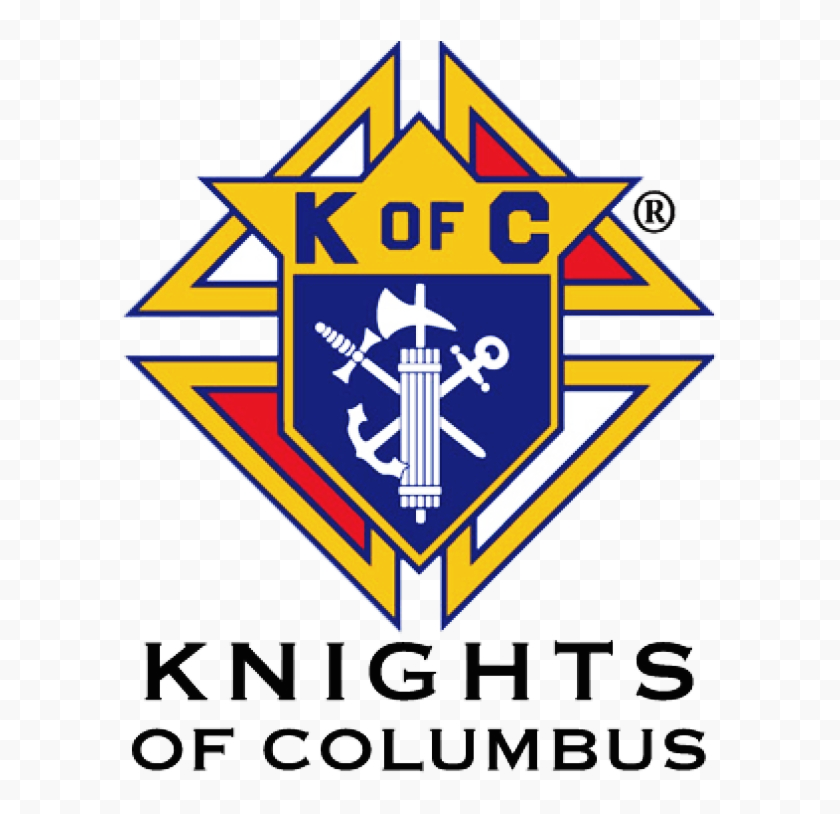 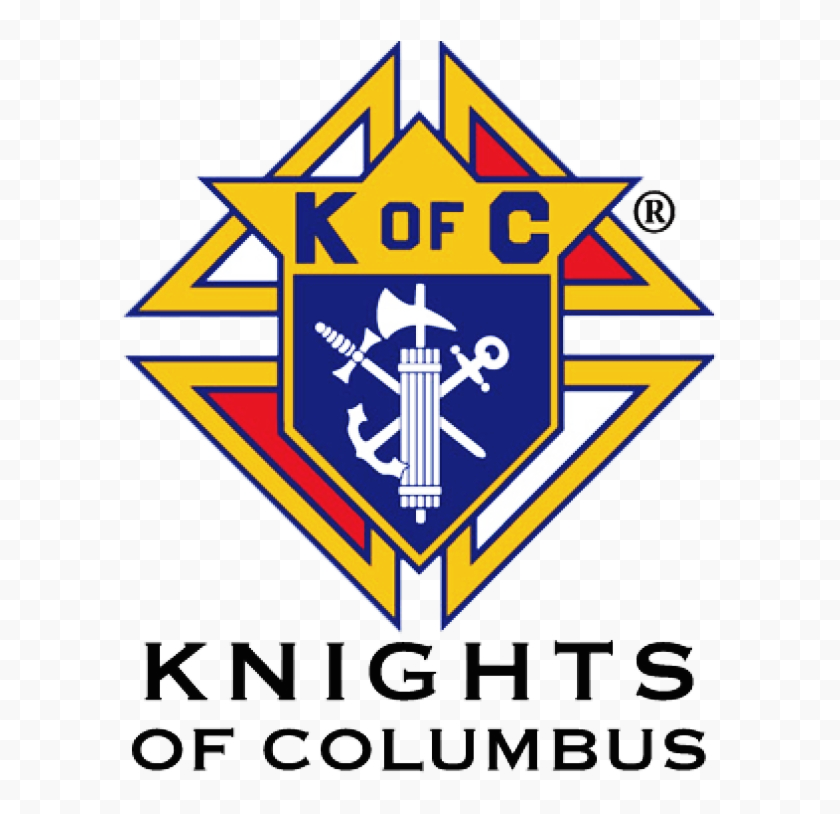 CONTACT THE PARISH OFFICEBereavement MinistryGinny Bittle / Dodie HueteCatholic Communications/EWTNAnna KaneCemeteryCONTACT THE PARISH OFFICE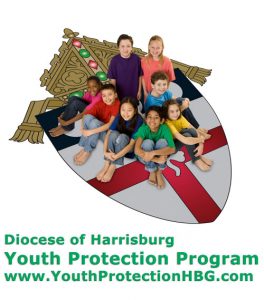 St. Ignatius Loyola RC Church1095 Church Road, Orrtanna, Pennsylvania  17353www.stignatiusofloyola.org  |  Office: 717-677-8012    December 10, 2023: SECOND SUNDAY OF ADVENT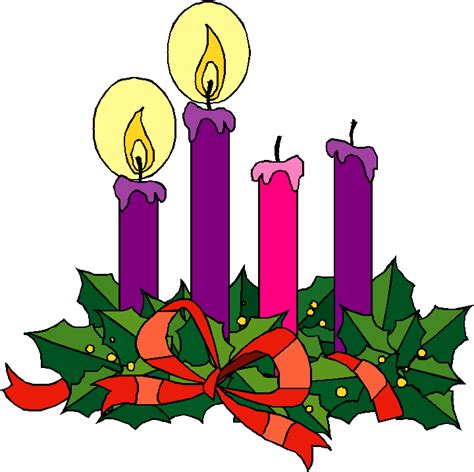 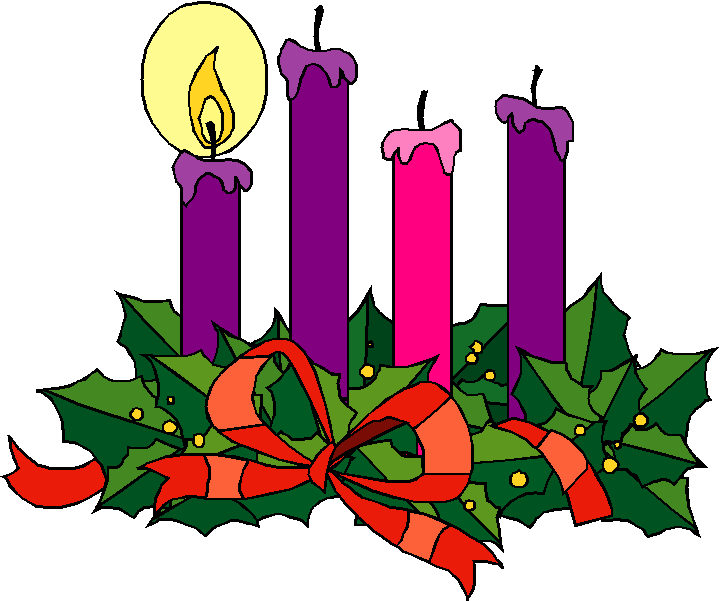   “Prepare the Way of the LORD,   make straight His Paths!” 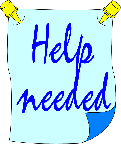 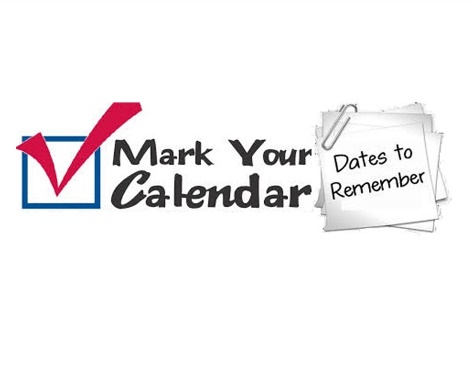                              December 21      Set up Tree & Manger in church,  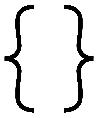                           11AM (after Mass)  place Pointsettias & Finish Decorating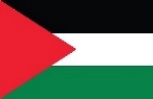                          PLEASE!  Pray  to  END  THE  KILLING  in  the  Holy  Land! 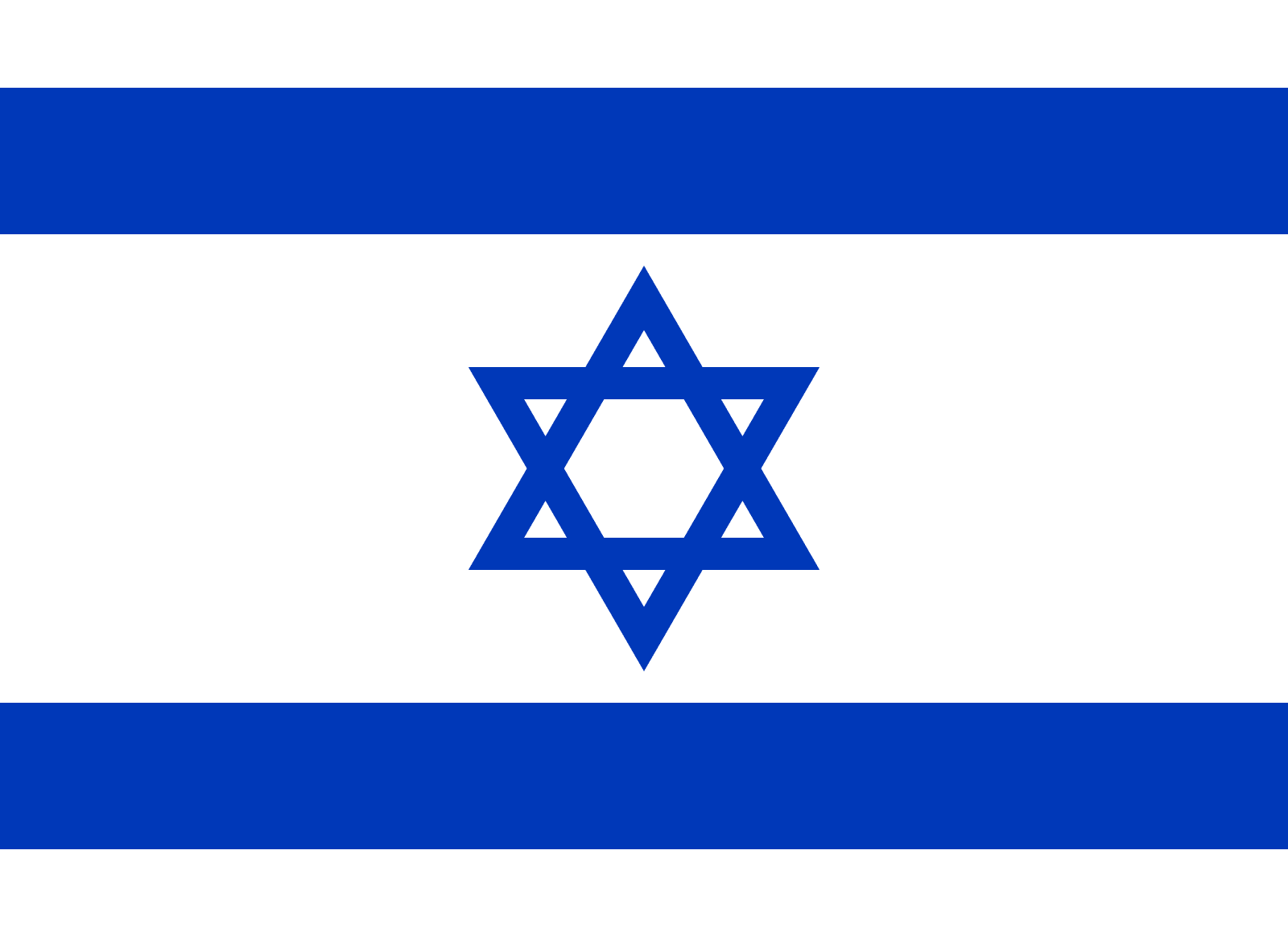               Mass Schedule, Intentions, and Events  for the Week of December 9 to December 17, 2023SATURDAY, Dec. 9 - VIGIL 2nd SUNDAY OF ADVENT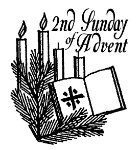 Is 40:1-5, 9-11 / 2 Pt 3:8-14 / Mk 1:1-8  5:00PM  + Joan and Eugene SchottSUNDAY, Dec. 10 – 2nd SUNDAY OF ADVENTIs 40:1-5, 9-11 / 2 Pt 3:8-14 / Mk 1:1-8  8:00AM  - Spec. Int. for Richard & Roxanne Dennis 10:30AM  ⁓ People of the Parish 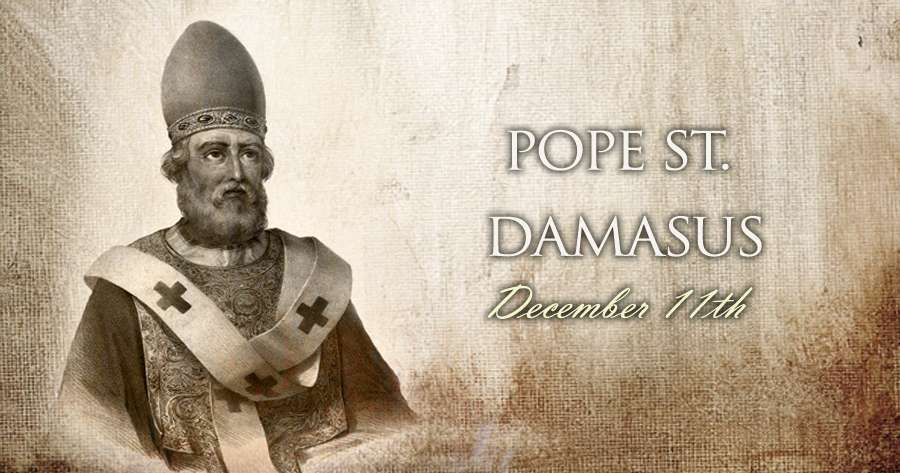 Monday, December 11 – St. Damasus I, Pope Is 35:1-10 / Lk 5:17-26                                              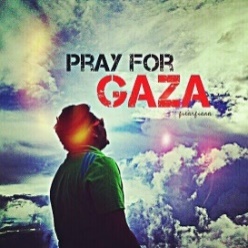 Parish Office Closed    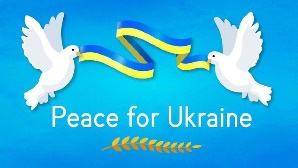 Tuesday, December 12 – OUR LADY OF GUADALUPE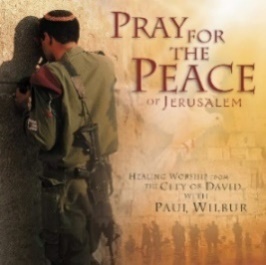 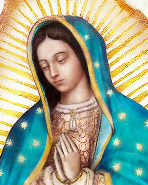 Zec 2:14-17 / Lk 1:26-38 8AM – 3PM ~ Office Open 10:00AM  + Ruth Ann Robinson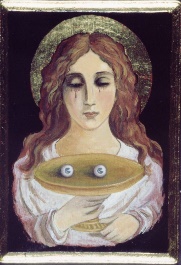 Wednesday, December 13 – St. Lucy, Virgin & MartyrIs 40:25-31 / Mt 11:28-30        11AM: Mature Spirituality Group                                     10:00AM + Joanne Esham NO Confessions; NO Adoration & NO Benediction6:30PM Communal Penance Service, at OLV, ShippensburgThursday, December 14 – St. John of the Cross, Priest 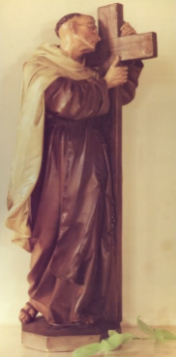 Is 41:13-20 / Mt 11:11-15          & Doctor of the Church 8AM – 3PM ~ Office Open            10:00AM  + Anthony Basile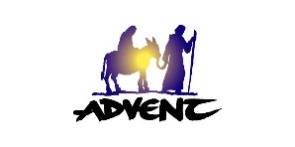 SATURDAY, December 16  (Advent Weekday)MORNING: Sir 48:1-4, 9-11 / Mt 17:9a, 10-13 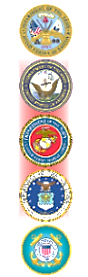 SATURDAY, Dec. 16 - VIGIL 3rd SUNDAY OF ADVENTIs 61:1-2a, 10-11 / 1 Thes 5:16-24 / Jn 1:6-8, 19-28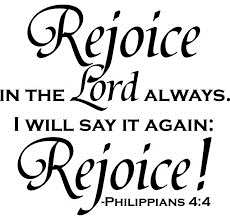 5:00PM  + Marilyn ColeSUNDAY, Dec. 17 – 3rd SUNDAY OF ADVENTIs 61:1-2a, 10-11 / 1 Thes 5:16-24 / Jn 1:6-8, 19-288:00AM  - John, Louise, & Bobbi Strasbaugh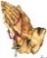 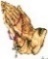 10:30AM  ⁓ People of the Parish  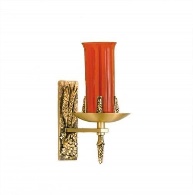 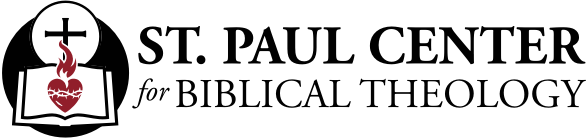 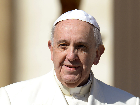 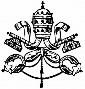 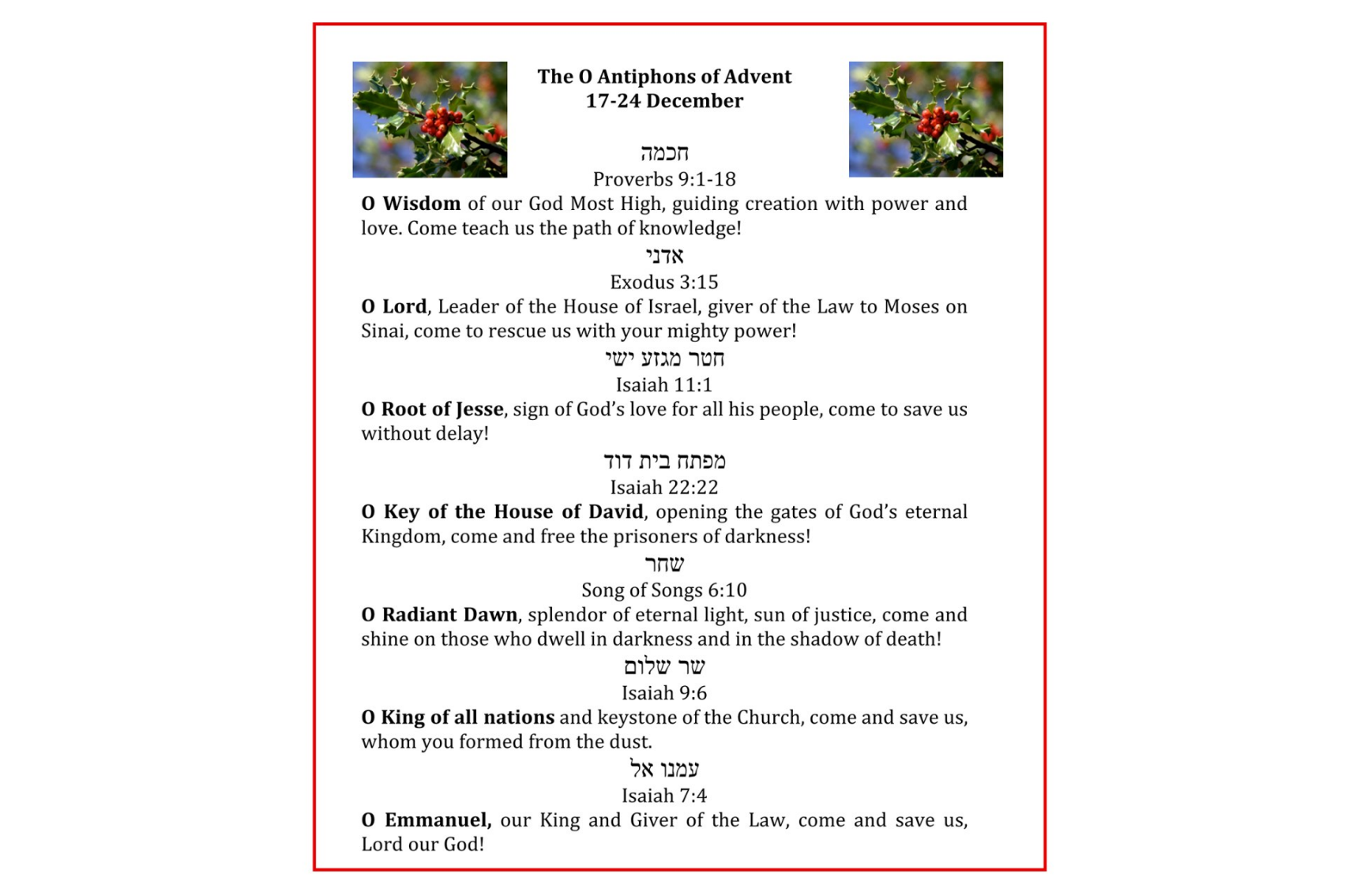 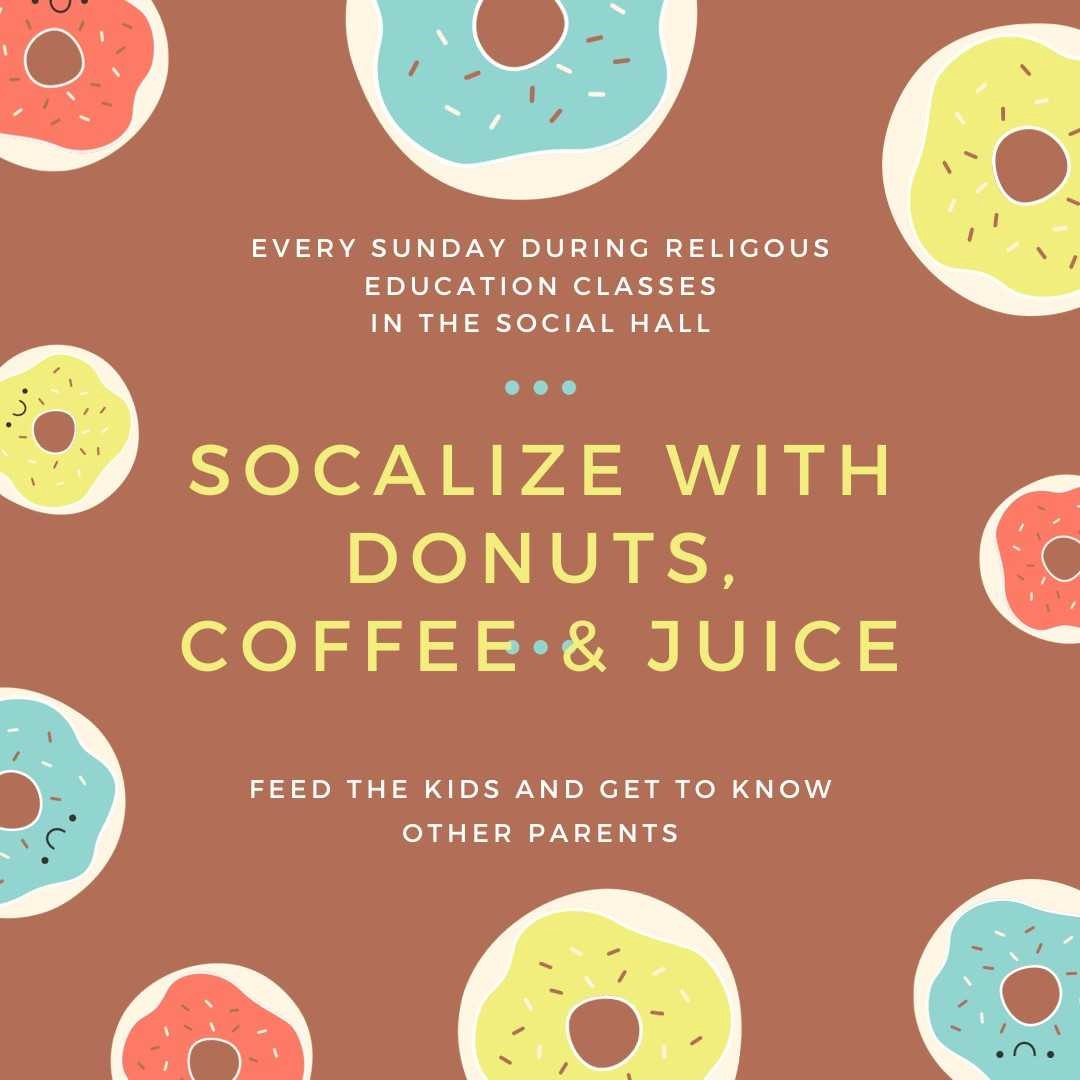 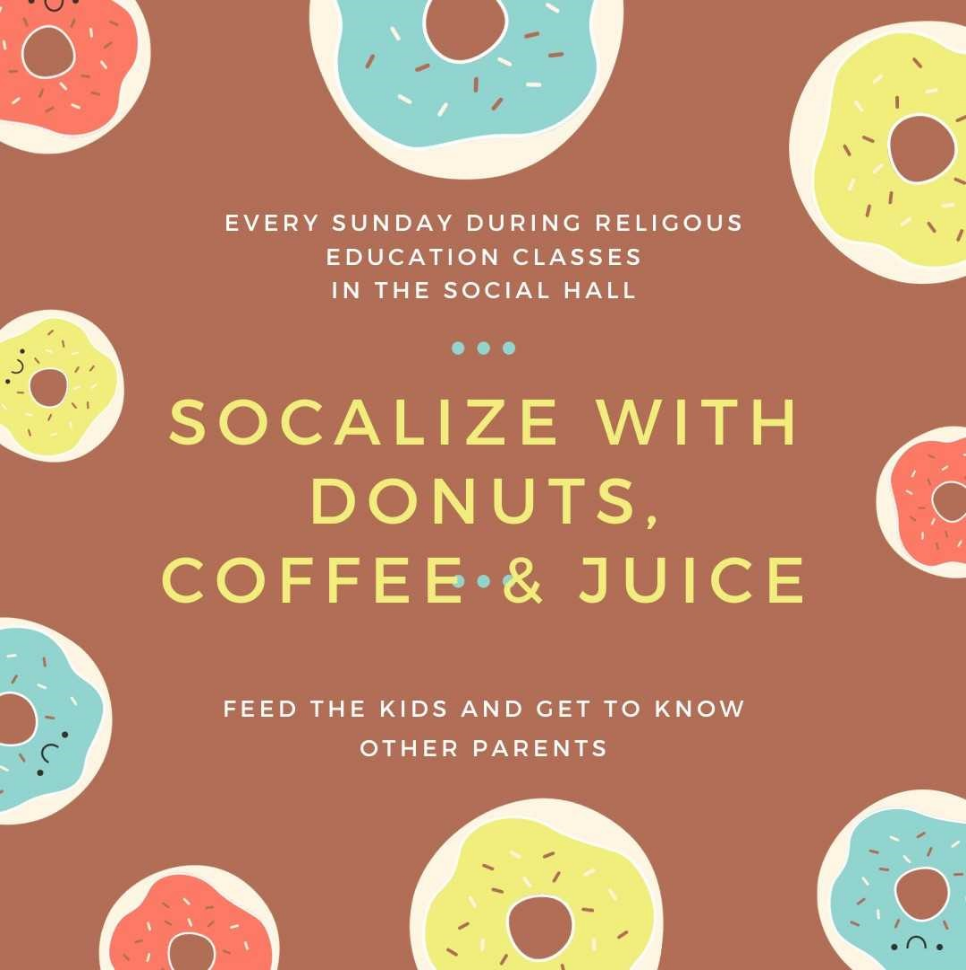 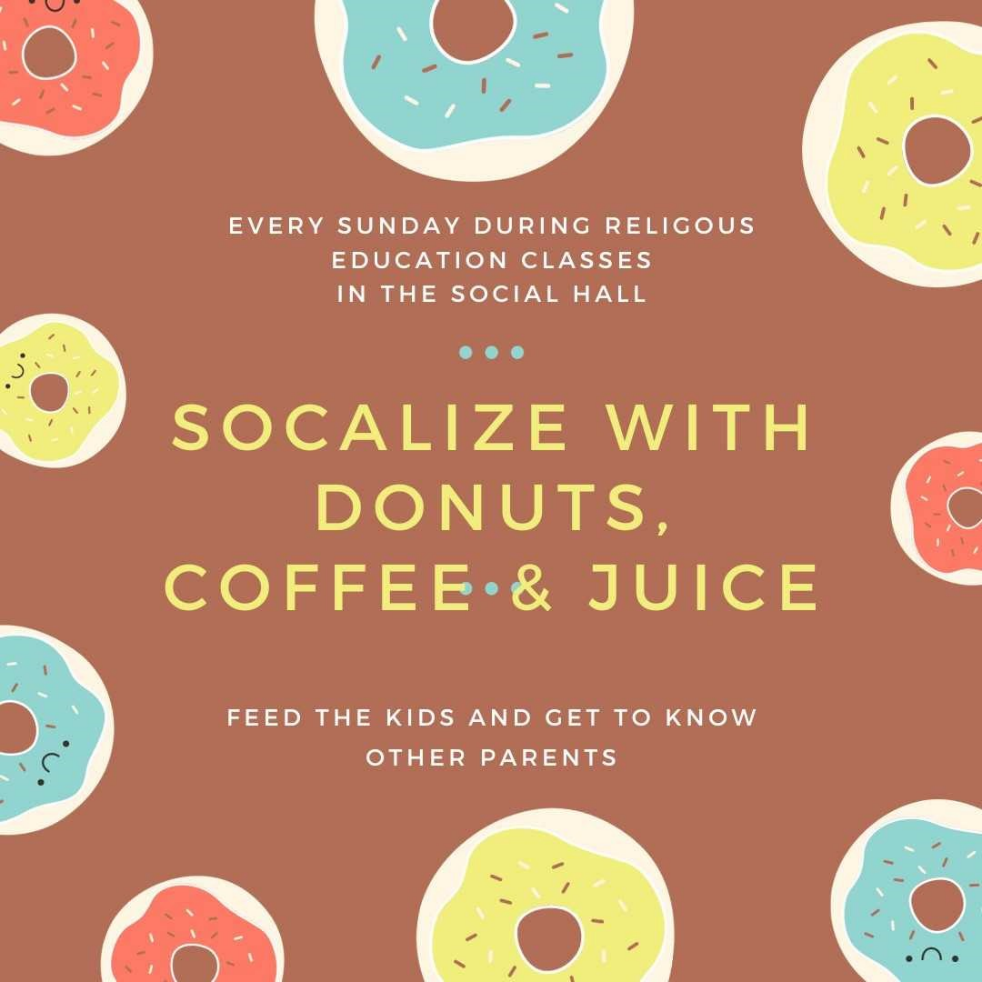 Everything you need to know about the Advent wreath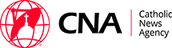 By Francesca Pollio Fenton  |  CNA Staff, Dec 3, 2023 During the holidays, Nativity scenes and Christmas trees decorate most Catholic homes, but what about Advent wreaths? Advent wreaths are traditionally made from evergreen branches and have four candles. The four candles represent the four weeks of Advent — three candles are purple, and one is a rose color. The purple represents prayer, penance, and preparation for the coming of Christ. Historically, Advent was known as a “little Lent,” which is why the penitential color of purple is used. During Lent, we prepare for the resurrection of Christ on Easter. Similarly, during Advent, we prepare for the coming of Christ, both on Christmas and at the second coming. The rose candle is illuminated on the third Sunday of Advent, known as Gaudete Sunday. At Mass on the third Sunday, the priest also wears rose-colored vestments. Gaudete Sunday is a day for rejoicing and joy as the faithful draw near to the birth of Jesus, and it marks the midpoint of Advent. “The progressive lighting of the candles represents the expectation and hope surrounding Our LORD’s coming into the world and the anticipation of his second coming to judge the living and the dead,” the USCCB says.During the Advent season, the faithful will also notice a common theme in the Gospel readings. The readings focus on preparation or “making straight the path of the LORD,” penance, and fasting. All of these things remind us of the importance of preparing our hearts for the LORD and making room for his presence in our lives. Did you know?The Advent wreath originated from a pagan European tradition, which consisted of lighting candles during the winter to ask the sun god to return with his light and warmth.The first missionaries took advantage of this tradition to evangelize the people and taught them that they should use a candlelit wreath as a way of preparing for Christ’s birth, to celebrate his nativity, and to beg Jesus to infuse his light in their souls.The circle of the Advent wreath is a geometric design that has neither a beginning nor an end. It reminds us that God does not have a beginning or an end either, which reflects his unity and eternity. It is a sign of the unending love that the faithful should show the LORD and their neighbors, which must be constantly renewed and never stop.The green color of the wreath represents hope and life. The Advent wreath reminds us that Christ is alive among us and that we must cultivate a life of grace, spiritual growth, and hope during Advent. Bless your Advent wreathThe blessing of an Advent wreath takes place on the first Sunday of Advent or on the evening before.When the blessing of the Advent wreath is celebrated in the home, it is appropriate that it be blessed by a parent or another member of the family. To bless your Advent wreath at home, follow our guide: “How to bless your Advent wreath at home.”Pope Francis prays for victims of bombing of Catholic Mass in the PhilippinesBy Courtney Mares  |  Rome Newsroom, Dec 4, 2023 Pope Francis offered his condolences after at least four people were killed and 54 injured in a bombing at a Catholic Mass on Sunday in the Philippines.The pope sent a condolence telegram on Dec. 3 expressing his spiritual closeness to all affected by the bombing of the 7 a.m. Mass held in a gymnasium on the campus of Mindanao State University in the southern Philippines.Police in the Philippines said Monday that they had identified at least two suspects in the terrorist attack. The Islamic State claimed responsibility for the bombing in a telegram message on Dec. 3, a claim that the country’s military has said it is working to verify.The attack took place in the city of Marawi, which, unlike the rest of the predominantly Catholic Philippines, has a significant Muslim majority. Marawi is located on the island of Mindanao, the second-largest island in the Philippines, and is home to several Islamist militant groups fighting against the Philippine government.Bishop Edwin Angot de la Peña, the head of the territorial prelature of Marawi, has said that the victims were four Catholic students who were leaders and volunteers in the university’s Catholic community. The bishop added on Dec. 4 that out of the 54 people injured in the bombing, seven were still in the hospital in critical condition. “They hit us in the heart, that is, during the Eucharist, the highest moment of our faith. There is so much fear now, but faith accompanies us and supports us. Even in this moment of tribulation, we feel the presence of the LORD,” de la Peña told Agenzia Fides, the information service of the Pontifical Mission Societies.The bishop also commented on the prompt and widespread solidarity and closeness expressed by local Muslim communities in the wake of the attack.“Even the first responders, who transported the injured to the hospital, and the doctors themselves, all people of the Muslim faith, gave us concrete help and have been spent on the injured. Others are supporting the families of the victims,” he said. “These gestures give us hope and tell us that this brutal and senseless violence will not have the last word, it will not succeed in demolishing the good works built over many years.”The head of the Armed Forces of the Philippines, Romeo Brawner, has said that he suspects the bombing could have been a retaliatory attack for recent military operations against the local extremist groups, Dawlah Islamiyah-Maute and Abu Sayyaf, both of which have links to the Islamic State.As a precaution after the bombing, de la Peña has asked local Catholics to stay home on the feast of the Immaculate Conception on Dec. 8. A statue of the Blessed Virgin Mary will still be carried through the streets Friday to mark the solemnity, but instead of the usual crowded procession, Catholics have been asked to place candles in their windows and pray the rosary at home.“We entrust ourselves in a special way to the Virgin Mary,” the bishop said, noting that the attack took place on the first Sunday of Advent.Pope Francis’ condolence telegram was addressed to de la Peña. Vatican Secretary of State Cardinal Pietro Parolin, who sent the telegram on the pope’s behalf, said Pope Francis “joins you in commending the souls of those who died to almighty God’s loving mercy, and he implores the divine gifts of healing and consolation upon the injured and bereaved.”“With prayers that Christ, the Prince of Peace, will grant to all the strength to turn from violence and overcome every evil with good (cf. Rom 12:21), His Holiness cordially imparts his blessing as a pledge of strength and consolation in the LORD,” the telegram said.The pope also said he was praying for the victims and their families in his Angelus message on Sunday. Bishop Pablo Virgilio David, the president of the Catholic Bishops’ Conference of the Philippines and current bishop of Kalookan, reflected on the spiritual significance of the bombing victims’ deaths during the sacrifice of the Mass.“We take comfort in the thought that they have participated in the passion of Christ, that their blood has been poured out as a libation like the blood of Christ. They professed their faith at that last Mass that they attended, especially in the ‘communion of the saints, the forgiveness of sins, the resurrection of the body, and the life everlasting,’” David said.“Through the same Eucharist which we celebrated with them on this day of the LORD, we have united ourselves with them by the same faith that we profess, and in the same grace of baptism through which we participate in the life-giving death of Christ,” he said.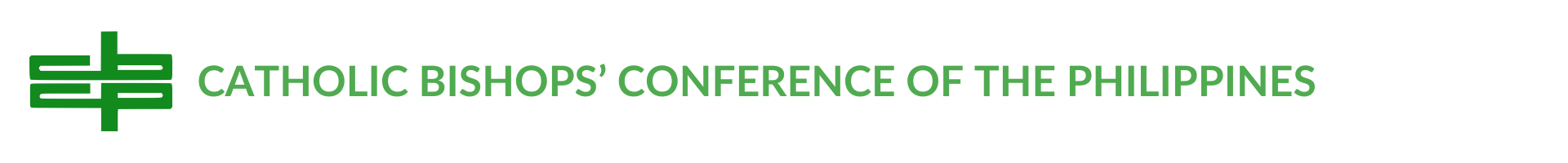 CBCP statement on Marawi blast                                                       December 3, 2023  |  Manila, PhilippinesIt happened in the morning of the first Sunday of Advent, 3 December 2023. A group of Catholics was gathered together for the Eucharist to mark the beginning of a new liturgical season and to light the candle for the first Sunday of Advent. The perpetrators had chosen that very occasion to detonate a bomb, instantly killing three of our Catholic faithful and wounding ten others in the gymnasium of the Mindanao State University in Marawi City. Surely, the killers who precipitated such a horrendous act of violence have their loved ones too. What would it take to get them to see in the families of their victims their own families? Such violence should not only be denounced; it should also be renounced as a way of seeking redress by every peace-loving Filipino.We have just celebrated “Red Wednesday” last November 29, to remember our fellow Christians who, for sheer love of their faith, have suffered from violence and persecution around the world. The casualties in this morning’s bombing are now counted among them. We take comfort in the thought that they have participated in the passion of Christ, that their blood has been poured out as a libation like the blood of Christ. They professed their faith at that last Mass that they attended, especially in the “communion of the saints, the forgiveness of sins, the resurrection of the body and the life everlasting.” Through the same Eucharist which we celebrated with them on this Day of the LORD, we have united ourselves with them by the same faith that we profess, and in the same grace of baptism through which we participate in the life-giving death of Christ.We hope that the statement issued by the Mindanao State University can still touch the consciences of the perpetrators. It says, “Violence has no place in a civilized society, and it is particularly abhorrent in an institution of higher learning like MSU, a bulwark of peace, harmony, solidarity, reverence for life and humanity. This attack is an assault on our core values and our commitment to creating a safe and inclusive community for all.” We could not agree more. With them we reaffirm our unrelenting commitment to peace and our repudiation of violence.We pray for the eternal repose of those who have died, and for the healing of those who have been injured. We unite ourselves spiritually with their families and draw strength and consolation from our faith in Christ who will “restore all things to himself, making peace by the blood of his cross…” (Col. 1:20)+Pablo Virgilio S. David. Bishop of Kalookan
CBCP PresidentFriday, December 15  (Advent Weekday)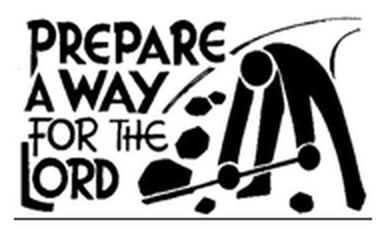 Is 48:17-19 / Mt 11:16-1910:00AM  + Jeanne Crossland 7:00PM  ⁓ People of the Parish               Parish Office CLOSED     THE LORD